THE PRESIDENCYREPUBLIC OF SOUTH AFRICAPrivate Bag X1000, Pretoria, 0001NATIONAL ASSEMBLYQUESTIONS FOR WRITTEN REPLYDATE OF PUBLICATION: 31 MARCH 2023QUESTION NUMBER: 1265 (NW1406E)1265. Mr. B N Herron (Good) to ask the Minister of Electricity:
(1) In view of recent data that shows that the most unexploited avenue of potential
electricity production in the Republic lies in the lack of wind-based power production facilities, and considering that the Republic has greater wind power production potential than its geographical neighbours, what projects that are focused on upgrading the wind power production are currently in place in the Republic;
(2) what areas have been identified as potential sites for upcoming wind power
production facilities;
(3) what is the Republic’s current target for wind produced power by 2030 in
relation to the Just Energy Transition Investment Plan commitments?REPLY: Solar PV, wind and CSP with storage present an opportunity to diversify the electricity mix, to produce distributed generation and to provide off-grid electricity. Renewable technologies also present huge potential for the creation of new industries, job creation and localization across the value chain. As of 31 January 2023, 134 IPPs have been selected as preferred bidders with 11 904MW of electricity capacity procured, of this, 6 105 MW is already operational from 89 IPPs with 82397Gwh of energy generated from renewable energy sources. The IRP(2019) plan for wind from 2019-2030 is a total of 17742MW.The Wind Atlas developed for South Africa provides a basis for the quantification of the potential that wind holds for power generation elsewhere in the country, over and above the prevalence of the wind resource around the coastal areas. Most wind projects have been developed in the Western Cape and Eastern Cape, so far. The Integrated Resource Plan (IRP) 2019 targets a total installed electricity generating capacity of 77,834MW. This total installed electricity generation capacity is expected to comprise of the following technologies; Coal (43%), Wind (22.53%), Solar PV (10.52%), Gas & Diesel (8.1%), Storage (6.35%), Hydro (5.84%), Nuclear (2.36%) and CSP (0.76%).Wind generation is targeted to make up 17,742MW of this installed electricity generation capacity by 2030.End.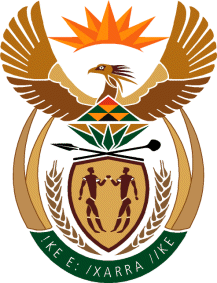 